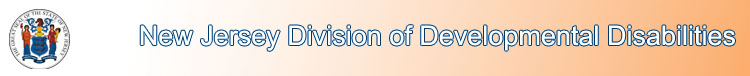 Division of Vocational Rehabilitation Services (DVRS) or Commission for the Blind and Visually Impaired (CBVI) Determination Form for Individuals Eligible for the Division of Developmental Disabilities (DDD)Form to be provided to the VR Counselor (by the Support Coordination Agency or DDD Case Manager) for individuals who are seeking both VR and DDD servicesCompleted by the Support Coordinator/DDD Case ManagerName of Individual: 				   DDD ID#: DOB: 				Last 4 digits of SS#: Completed by VR CounselorThe following vocational rehabilitation services are available through DVRS/CBVI at this time: Vocational Training Services (specify):   Supported Employment Services Trial Work Experience/Extended Evaluation Counseling/Guidance Post-Secondary/Educational Diagnostic Vocational Evaluation (DVE) Work Adjustment Training (WAT) Skills Training No VR services at this time due to the following: Individual has decided not to apply for services at this time Order of Selection Transfer to another agency (please indicate the agency):  Case closure (please indicate the date in which the case was closed):  Other (please specify): Anticipated End Date for the above mentioned VR services (if available): DVRS/CBVI Representative: 			   Office: Signature:  __________________________________________	    Date:                	                                        DVRS/CBVI RepresentativeTelephone#: 					    Email: Completed by Support Coordinator/DDD Case Manager and Distributed by VR CounselorDistribution:  Please send the completed form to the following Support Coordinator/DDD Case Manager at the following email address:Support Coordinator/Case Manager: Email: 						Telephone#: 